Проект «Приобретение библиотечного передвижного комплекса для Государственного учреждения культуры «Новогрудская районная библиотека»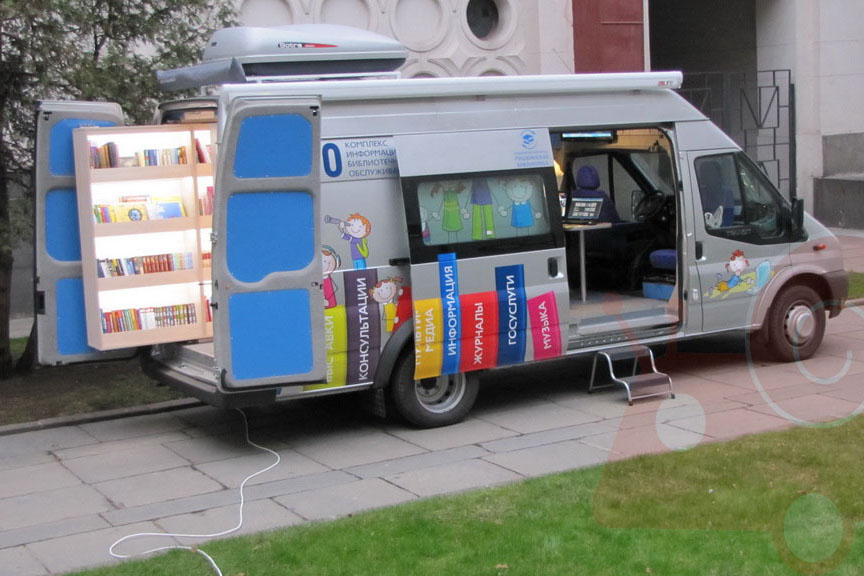 Наименование проекта: «Приобретение библиотечного передвижного комплекса для Государственного учреждения культуры «Новогрудская районная библиотека»Наименование проекта: «Приобретение библиотечного передвижного комплекса для Государственного учреждения культуры «Новогрудская районная библиотека»Срок реализации проекта: Один годСрок реализации проекта: Один годОрганизация-заявитель: Государственное учреждение культуры «Новогрудская районная библиотека»Организация-заявитель: Государственное учреждение культуры «Новогрудская районная библиотека»Цели проекта: Оказание помощи нуждающимся, улучшение качества жизни людей, проживающих в отдалённых деревнях Новогрудского районаЦели проекта: Оказание помощи нуждающимся, улучшение качества жизни людей, проживающих в отдалённых деревнях Новогрудского районаЗадачи, планируемые к выполнению в рамках реализации проекта:обслуживание книгой населения отдалённых и малонаселённых деревень;продвижение информационных и копировально-множительных услуг;создание площадки для интеллектуального досуга и общения пожилых людей;библиотерапевтическая помощь нуждающимся.Задачи, планируемые к выполнению в рамках реализации проекта:обслуживание книгой населения отдалённых и малонаселённых деревень;продвижение информационных и копировально-множительных услуг;создание площадки для интеллектуального досуга и общения пожилых людей;библиотерапевтическая помощь нуждающимся.6. Целевая группа: жители отдалённых и малонаселённых деревень, пожилые люди.6. Целевая группа: жители отдалённых и малонаселённых деревень, пожилые люди.7. Описание социальных условий, потребность в проекте:Новогрудок – районный центр, расположенный в северо-восточной части Гродненской области, центр Новогрудского района. Численность населения – 41110 человек, в сельской местности проживает 12114 человек. Многие населённые пункты Новогрудского района в настоящее время удалены от агрогородков, здесь закрыты школы, детские сады, комплексные пункты бытового обслуживания, клубы и библиотеки, поэтому есть проблема труднодоступности получения базовых культурно-просветительских услуг. Постарело и само население, в результате чего, в настоящее время в отдалённых деревнях проживает небольшое количество людей, лишенных стационарного социально-бытового обслуживания, причина тому – нерентабельность. Как правило, возрастной человек, который свою жизнь провёл в тяжелом сельскохозяйственном труде, имеет проблемы со здоровьем, и у него нет физических сил для активной жизнедеятельности. Жизнь такого человека сведена к удовлетворению физиологических потребностей, своё свободное время он посвящает Богу, просмотру телевизора и чтению художественной литературы.Для пожилых, зачастую больных и одиноких людей, в такой ситуации именно книга и чтение являются утешением и главной поддержкой в жизни. Но библиотек, которые способны организовать стационарное обслуживание книгой в отдалённых малонаселённых деревнях, в настоящее время уже нет. Поэтому в такой ситуации удовлетворить спрос людей на книги могут только нестационарные формы библиотечного обслуживания. В этих целях с 2007 года в ГУК «Новогрудская районная библиотека» стал работать библиобус, который обслуживает книгой население отдалённых деревень. В настоящее время библиобус обслуживает 43 отдалённые деревни Новогрудского района (по 11 маршрутам), в которых проживает 2687 человек, в том числе 1045 пожилых. В качестве библиобуса используется микроавтобус «Газель» 2007 года выпуска, за прошедшие16 лет автомобиль выработал свой ресурс, он устарел морально и физически, поэтому нуждается в обновлении.7. Описание социальных условий, потребность в проекте:Новогрудок – районный центр, расположенный в северо-восточной части Гродненской области, центр Новогрудского района. Численность населения – 41110 человек, в сельской местности проживает 12114 человек. Многие населённые пункты Новогрудского района в настоящее время удалены от агрогородков, здесь закрыты школы, детские сады, комплексные пункты бытового обслуживания, клубы и библиотеки, поэтому есть проблема труднодоступности получения базовых культурно-просветительских услуг. Постарело и само население, в результате чего, в настоящее время в отдалённых деревнях проживает небольшое количество людей, лишенных стационарного социально-бытового обслуживания, причина тому – нерентабельность. Как правило, возрастной человек, который свою жизнь провёл в тяжелом сельскохозяйственном труде, имеет проблемы со здоровьем, и у него нет физических сил для активной жизнедеятельности. Жизнь такого человека сведена к удовлетворению физиологических потребностей, своё свободное время он посвящает Богу, просмотру телевизора и чтению художественной литературы.Для пожилых, зачастую больных и одиноких людей, в такой ситуации именно книга и чтение являются утешением и главной поддержкой в жизни. Но библиотек, которые способны организовать стационарное обслуживание книгой в отдалённых малонаселённых деревнях, в настоящее время уже нет. Поэтому в такой ситуации удовлетворить спрос людей на книги могут только нестационарные формы библиотечного обслуживания. В этих целях с 2007 года в ГУК «Новогрудская районная библиотека» стал работать библиобус, который обслуживает книгой население отдалённых деревень. В настоящее время библиобус обслуживает 43 отдалённые деревни Новогрудского района (по 11 маршрутам), в которых проживает 2687 человек, в том числе 1045 пожилых. В качестве библиобуса используется микроавтобус «Газель» 2007 года выпуска, за прошедшие16 лет автомобиль выработал свой ресурс, он устарел морально и физически, поэтому нуждается в обновлении.8. Общий объем финансирования (в долларах США): 720008. Общий объем финансирования (в долларах США): 72000Источник финансированияОбъем финансирования(в долларах США)72000Средства донора / Donor funds720008. Место реализации проекта (область/район, город): Гродненская обл. Новогрудский район8. Место реализации проекта (область/район, город): Гродненская обл. Новогрудский район9. Контактное лицо: директор ГУК «Новогрудская районная библиотека» Царюк И.М.Адрес: 231400 город Новогрудок Гродненской области, ул. 1 Мая, дом 1Телефон: +375159766480Факс: +375159766480E-mail: grnvncbsm@mail.grodno.by9. Контактное лицо: директор ГУК «Новогрудская районная библиотека» Царюк И.М.Адрес: 231400 город Новогрудок Гродненской области, ул. 1 Мая, дом 1Телефон: +375159766480Факс: +375159766480E-mail: grnvncbsm@mail.grodno.by